Капітальний ремонт (термосанація) загальноосвітньої школи №16 Костянтинівської міської ради – 9000,0 тис.грн.Капітальний ремонт системи опалення та будівництво котельні загальноосвітньої школи №16 Костянтинівської міської ради – 4000,0 тис.грн.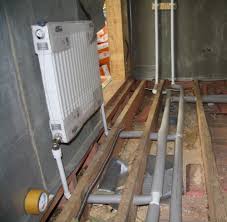 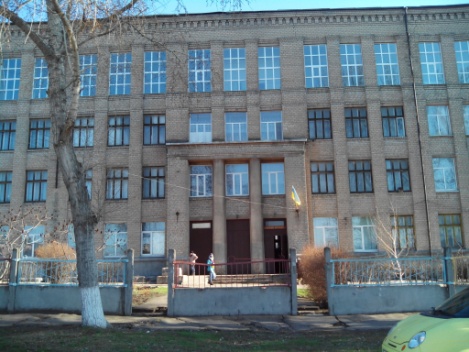 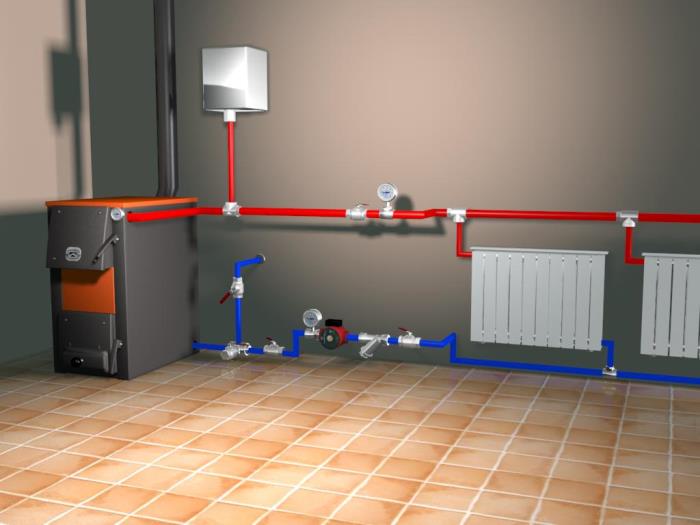 Костянтинівська загальноосвітня школа І-ІІІ ступенів №16 Костянтинівської міської ради Донецької області функціонує з 1959 року та  розташована по вул. Преображенська, 60,  м. Костянтинівка. За роки експлуатації навчального закладу не було здійснено жодного капітального ремонту. Стіни викладені з застарілих матеріалів. Під дією атмосферних опадів цегла руйнується і сприяє тепловим втратам. Взимку важко підтримувати необхідний температурний режим в класах та коридорах. В рамках проекту буде здійснено заміну вікон, дверей, утеплені стіни фасаду, відремонтовано фундамент та покрівлю, побудовано котельню на альтернативному виді палива, придбані сучасні твердопаливні котли.Проектно - кошторисна документація в розробці.Економічна ефективність даного проекту полягає в зменшенні витрат енергоресурсів при експлуатації будівлі під час опалювального сезону та витримувати оптимальний температурний режим при навчально-виховному процесі у загальноосвітній школі. 